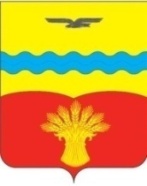 АДМИНИСТРАЦИЯ  МУНИЦИПАЛЬНОГО  ОБРАЗОВАНИЯ КИНЗЕЛЬСКИЙ СЕЛЬСОВЕТ  КрасногвардейскОГО районА  оренбургской ОБЛАСТИП О С Т А Н О В Л Е Н И Ес. Кинзелька20.07.2018                                                                                                           № 71-п  Об утверждении перечней наиболее коррупционно опасных должностей муниципальной службы администрации муниципального образования Кинзельский сельсовет Красногвардейского района Оренбургской области, замещение которых связано с коррупционными рисками	В соответствии  с Федеральными законами Российской Федерации от 25 декабря 2008 года № 273-ФЗ «О противодействии коррупции», от 02 марта 2007 года № 25-ФЗ «О муниципальной службе в Российской Федерации» руководствуясь Уставом муниципального образования Кинзельский сельсовет Красногвардейского района Оренбургской области:	1. Утвердить перечень коррупционно опасных должностей муниципальной службы  администрации муниципального образования Кинзельский сельсовет Красногвардейского района Оренбургской области, замещение которых связано с коррупционными рисками, согласно приложению. 2. Разместить настоящее постановление на сайте муниципального образования Кинзельский сельсовет Красногвардейского района Оренбургской области в информационно-телекоммуникационной сети Интернет.3. Установить, что настоящее постановление вступает в силу со дня его подписания. 4. Возложить контроль за исполнением настоящего постановления              на  специалиста 1 категории  Скрылеву Ларису Александровну.Глава сельсовета                                                                                    Г.Н. Работягов   Разослано: в дело, специалисту 1 категории Скрылевой Л.А., администрации района, прокурору района. Приложение к постановлению администрации муниципального образованияКинзельский  сельсовет                                                                                                             Красногвардейского района                                                                                                                                                                                                           Оренбургской области                              20.07.2018 № 71-пПЕРЕЧЕНЬкоррупционно опасных должностей муниципальной службы  администрации муниципального образования Кинзельский сельсовет Красногвардейского района Оренбургской области, замещение которых связано с коррупционными рисками1. Глава сельсовета 2. Специалист администрации сельсовета3. Специалист-бухгалтер администрации сельсовета